Materiały dla Rodziców do wykorzystania w czasie zawieszenia zajęć 
w przedszkolu na podstawie Planu pracy nauczyciela, Programu Wychowania Przedszkolnego i Kart Pracy „Odrywam siebie”
 wyd. MAC EdukacjaPiątek, 09.04.2021Temat kompleksowy: Chciałbym zostać sportowcemTemat: Moje ciało1. Rysowanie prostych kształtów na tackach z piaskiem.Tacki z piaskiem (zamiast piasku może być: kasza manna, kasza jęczmienna, ryż, mąka, itp.)Można to połączyć z mówieniem prostych rymowanek. Np.: dziecko rysuje koło (kilkakrotnie po śladzie), a potem kreski jako promyki, mówiąc:Kółeczko, kółeczko, 			Rysują po śladzie koło,będzie z ciebie słoneczko.		 rysują kreski – promyki.2. Ćwiczenia logopedyczne Moje ciało.Rozgrzewka.Dziecko chodzi po pokoju tyłem, robiąc to bardzo powoli. Na sygnał Rodzica (np. klaśnięcie) – kuca,a na kolejny sygnał – wykonuje trzy podskoki w miejscu. Pomiędzy sygnałami chodzi po pokoju.Części ciała.Dziecko stoi naprzeciwko Rodzica, który wymienia nazwy części ciała. Dziecko wykonuje głęboki wdech, a na wydechu powtarza nazwę części ciała, jednocześnie jej dotykając. Np.: głowa, ucho,brzuch, kolano, oko, nos, stopa.Kołysanie.Nagranie spokojnej melodii.Przy odtwarzaniu spokojnej melodii dziecko porusza językiem od jednego rogu ust dodrugiego (kołysze językiem), a po chwili – porusza językiem od górnej wargi do dolnej.Dmuchanie.Dziecko dmucha, dopóki starczy mu tchu, na przemian: raz na jedną dłoń, raz na drugą.Buzia.Kartki, kredki.Dziecko siada przy stoliku/ biurku. Wymienia elementy, które wchodzą w skład twarzy.Mówi, które z nich występują pojedynczo, a które – podwójnie. Następnie rysuje nakartce dowolne buzie, pamiętając o wszystkich wymienionych szczegółach.3. Zabawy na świeżym powietrzuZabawa ruchowa z elementem skoku – Przeskocz przeszkodę.Rodzic rozkłada na ziemi tor przeszkód. Dziecko ustawia się w miejscu gdzie jest ustalony START 
i przeskakuje obunóż przez przeszkody.Zabawa ruchowa W stronę domu.Dziecko maszeruje po wyznaczonym terenie. Na sygnał Rodzica (np. klaśnięcie) dziecko zatrzymuje się i patrzy na Rodzica, który mówi i ruchem ręki wskazuje kierunek dalszegoporuszania się.4. Zabawa w symboliczne przedstawienie rytmu Kolorowe koła i kwadraty, pasek z kartonu.Dziecko dostaje wycięte z papieru kolorowe koła i kwadraty (lub klocki w kształcie figur geometrycznych) oraz pasek z kartonu. Rodzic umawia się z dzieckiem, że jeżeli uderzy dłonią o stół, umieszcza na pasku (zaczynając od lewej strony) koło (Rodzic pokazuje), gdy uderzy w kolana – umieszcza kwadrat (Rodzic pokazuje).Np. Stół - kolana - stół - kolana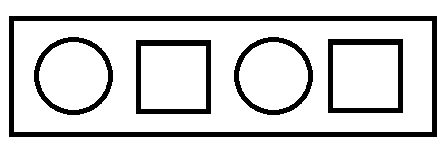 5. Zabawa ruchowa z elementem rzutu Pchnięcie kulą.Piłka średniej wielkości.Rodzic wyjaśnia, że jest taka dyscyplina sportowa, która nazywa się pchnięcie kulą. Kula jestmetalowa, ciężka, więc sportowiec musi być silny. Rodzic demonstruje ruchy jak przy pchnięciukulą, jako kuli używa piłki średniej wielkości. Potem dziecko próbuje swoich sił w tejdyscyplinie. Każdy rzut jest nagradzany brawami.6. Zabawa ruchowo-naśladowcza Rób to, co ja.Rodzic wykonuje proste ćwiczenia (np. podskoki, przysiady, skłony do przodu, skłony w bok,wymachy nóg, rąk), stojąc przed dzieckiem, a ono go naśladuje.